2.2.1. Zeichnerisches Lösen von linearen GleichungssystemenI	4 x  +  2 y  =  5			II	3 x  +  3 y  =  6Beide Gleichungen werden nach y umgestellt. Man erhält damit die allgemeine Darstellungsform linearer Funktionen.I	4x + 2y = 5	| –4x	II	3x + 3y = 6	| –3x	        2y = – 4x + 5	| :2		        3y = – 3x + 6	| :3I'	          y = – 2x + 2,5		II'	          y =   – x + 2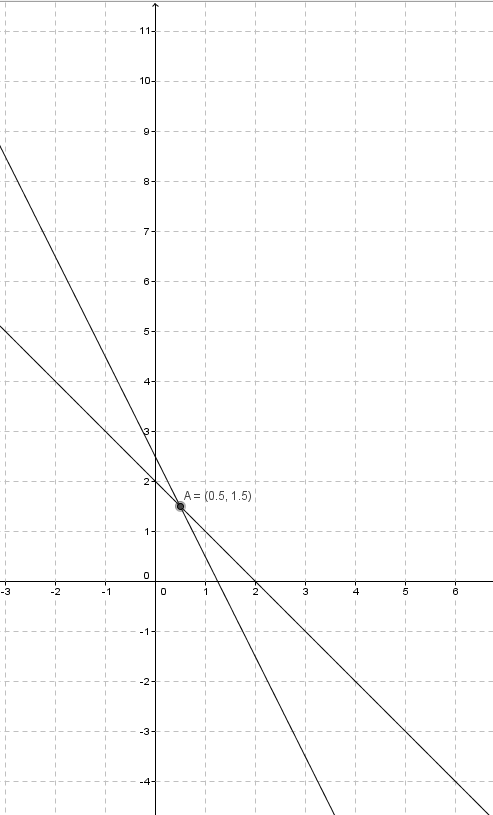 Die Funktionen I' und II' werden in einem Koordinatensystem graphisch dargestellt.Die Graphen der Funktionen schneiden sich genau in einem Punkt PS. Die Koordinaten des Schnittpunktes sind Lösung des Gleichungssystems.Eine Packung Milch kostet 0,50 €, ein Brot kostet 1,50 €.